Publicado en Barcelona el 15/11/2022 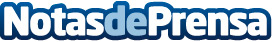 Qdcursos, la aplicación líder de la formación profesional de Cataluña, cumple 1 año de vidaLa aplicación líder de la formación profesional de todo el territorio catalán, Qdcursos, cumple un año de vida desde su nacimientoDatos de contacto:Oriol MarquèsEDEON MARKETING SL931929647Nota de prensa publicada en: https://www.notasdeprensa.es/qdcursos-la-aplicacion-lider-de-la-formacion Categorias: Educación Marketing Cataluña E-Commerce Recursos humanos Formación profesional http://www.notasdeprensa.es